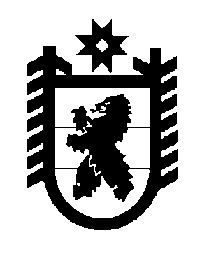 Российская Федерация Республика Карелия    ПРАВИТЕЛЬСТВО РЕСПУБЛИКИ КАРЕЛИЯРАСПОРЯЖЕНИЕот  13 апреля 2015 года № 234р-Пг. Петрозаводск В целях совершенствования системы профилактики безнадзорности и правонарушений несовершеннолетних:1. Утвердить прилагаемые Комплексные меры по профилактике безнадзорности и правонарушений несовершеннолетних в Республике Карелия на 2015 год (далее – Комплексные меры).2. Органам исполнительной власти Республики Карелия, ответствен-ным за осуществление мероприятий, предусмотренных Комплексными мерами, расходы на реализацию Комплексных мер производить в пределах средств, предусмотренных в бюджетной росписи на 2015 год. 3. Межведомственной комиссии по делам несовершеннолетних и защите их прав Республики Карелия обеспечить в пределах своей компетенции координацию работы по реализации Комплексных мер.4. Рекомендовать органам местного самоуправления муниципальных районов и городских округов в Республике Карелия разработать мероприятия по профилактике безнадзорности и правонарушений несовершеннолетних на 2015 год, предусмотрев в бюджетах муниципальных образований на 2015 год средства на их финансирование.5. Органам исполнительной власти Республики Карелия, указанным в пункте 2 настоящего распоряжения, в срок до 1 февраля 2016 года представить в Межведомственную комиссию по делам несовершенно-летних и защите их прав Республики Карелия информацию о реализации Комплексных мер.             ГлаваРеспублики  Карелия                                                             А.П. ХудилайненКОМПЛЕКСНЫЕ МЕРЫпо профилактике безнадзорности и правонарушенийнесовершеннолетних в Республике Карелия на 2015 годУтверждены 
распоряжением ПравительстваРеспублики Карелияот 13 апреля 2015 года № 234р-П         №п/пМероприятияМероприятияОтветственныеСрок исполне-ния12234Аналитическая, организационная работа, методическое обеспечение деятельности органов и учреждений системы профилактики безнадзорности и правонарушений несовершеннолетнихАналитическая, организационная работа, методическое обеспечение деятельности органов и учреждений системы профилактики безнадзорности и правонарушений несовершеннолетнихАналитическая, организационная работа, методическое обеспечение деятельности органов и учреждений системы профилактики безнадзорности и правонарушений несовершеннолетнихАналитическая, организационная работа, методическое обеспечение деятельности органов и учреждений системы профилактики безнадзорности и правонарушений несовершеннолетнихАналитическая, организационная работа, методическое обеспечение деятельности органов и учреждений системы профилактики безнадзорности и правонарушений несовершеннолетнихВыпуск информационного вестника Межведомственной комиссии по делам несовершеннолетних и защите их прав Республики Карелия Выпуск информационного вестника Межведомственной комиссии по делам несовершеннолетних и защите их прав Республики Карелия аппарат Межведомственной комиссии по делам несовер-шеннолетних и защите их прав Республики Карелияежеквар-тальноАнализ результатов реализации Комп-лексных мер по профилактике безнадзор-ности и правонарушений несовершенно-летних и защите их прав  в Республике Карелия на 2014 год Анализ результатов реализации Комп-лексных мер по профилактике безнадзор-ности и правонарушений несовершенно-летних и защите их прав  в Республике Карелия на 2014 год аппарат Межведомственной комиссии по делам несовер-шеннолетних и защите их прав Республики Карелияпервое полуго-диеОрганизация выездов в муниципальные  районы и городские округа в Республике Карелия по изучению деятельности орга-нов и учреждений системы профилактики безнадзорности и правонарушений несовершеннолетних (по отдельному плану)Организация выездов в муниципальные  районы и городские округа в Республике Карелия по изучению деятельности орга-нов и учреждений системы профилактики безнадзорности и правонарушений несовершеннолетних (по отдельному плану)аппарат Межведомственной комиссии по делам несовер-шеннолетних и защите их прав Республики Карелияв течение годаИнформирование Межведомственной  комиссии по делам  несовершеннолетних и защите их прав Республики Карелия о состоянии преступности и правонаруше-ний несовершеннолетних в Республике КарелияИнформирование Межведомственной  комиссии по делам  несовершеннолетних и защите их прав Республики Карелия о состоянии преступности и правонаруше-ний несовершеннолетних в Республике КарелияМинистерство внутренних дел по Республике Карелия(по согласованию)ежеквар-тальноМониторинг профилактики безнадзорности и правонарушений несовершеннолетнихМониторинг профилактики безнадзорности и правонарушений несовершеннолетнихМониторинг профилактики безнадзорности и правонарушений несовершеннолетнихМониторинг профилактики безнадзорности и правонарушений несовершеннолетнихМониторинг профилактики безнадзорности и правонарушений несовершеннолетнихМониторинг случаев пропуска несовер-шеннолетними занятий в образовательных организациях в Республике Карелия по неуважительным причинамМониторинг случаев пропуска несовер-шеннолетними занятий в образовательных организациях в Республике Карелия по неуважительным причинамМинистерство образования Республики Карелияв течение учебногогодаМониторинг показателей деятельности комиссий по делам несовершеннолетних и защите их прав муниципальных образований Мониторинг показателей деятельности комиссий по делам несовершеннолетних и защите их прав муниципальных образований аппарат Межведомственной комиссии по делам несовер-шеннолетних и защите их прав Республики Карелия, Министерство образования Республики Карелияв течение года12234Анализ состояния преступности в отношении несовершеннолетних по итогам 2014 годаАнализ состояния преступности в отношении несовершеннолетних по итогам 2014 годаМинистерство внутренних дел по Республике Карелия (по согласованию)Iквартал Социальная профилактика безнадзорности и  правонарушений несовершеннолетнихСоциальная профилактика безнадзорности и  правонарушений несовершеннолетнихСоциальная профилактика безнадзорности и  правонарушений несовершеннолетнихСоциальная профилактика безнадзорности и  правонарушений несовершеннолетнихСоциальная профилактика безнадзорности и  правонарушений несовершеннолетнихРеализация мероприятий, направленных на профилактику повторных правонару-шений несовершеннолетних, состоящих на учете в органах внутренних дел Министерство внутренних дел по Республике Карелия (по согласованию), Министерство образования Республики Карелияв течение годаОрганизация и проведение в образова-тельных организациях в Республике Карелия профилактических бесед  с обучающимися, направленных на разъяснение административного и уголовного законодательства Министерство внутренних дел по Республике Карелия (по согласованию),Управление Федеральной службы Российской Федера-ции по контролю за оборо-том наркотиков по Респуб-лике Карелия (по согласова-нию), Министерство образования  Республики Карелияв течениеучебного  годаРазработка инструкции по организации взаимодействия и обмена информацией между органами местного самоуправле-ния, осуществляющими управление в сфере образования, образовательными организациями и органами внутренних дел Республики Карелия по предупреж-дению безнадзорности, беспризорности и правонарушений несовершеннолетнихМинистерство образования Республики Карелия, Министерство внутренних дел по Республике Карелия (по согласованию)в течение годаРеализация образовательных и просвети-тельских проектов (программ), направ-ленных на подготовку к родительству, повышение родительских компетенций, социальной ответственности родительстваМинистерство образования Республики Карелияв течение годаРазвитие сети служб сопровождения с целью повышения качества услуг детям, нуждающимся в психолого-педагогиче-ском, медицинском и социальном сопровожденииМинистерство образования Республики Карелияв течение годаОрганизация и проведение фестиваля молодежных субкультурМинистерство по делам молодежи, физической культуре и спорту Респуб-лики КарелияавгустОрганизация и проведение молодежных форумов республиканского, межрегио-нального и международного уровнейМинистерство по делам молодежи, физической культуре и спорту Респуб-лики Карелияв течение года11234Организация и проведение конкурсного отбора на предоставление субсидий из бюджета Республики Карелия социально ориентированным некоммерческим организациям на реализацию мероприя-тий в сфере государственной молодеж-ной политики, направленных в том числе на профилактику правонарушений несовершеннолетнихМинистерство по делам молодежи, физической культуре и спорту Республики КарелияI-II  кварталыОрганизация и проведение торжествен-ного празднования Дня молодежи Министерство по делам молодежи, физической культуре и спорту Республики КарелияиюньОрганизация и проведение республикан-ского конкурса «Лидер XXI века»Министерство по делам молодежи, физической культуре и спорту Республики КарелияапрельОрганизация и проведение республикан-ского конкурса «Волонтер года» и Форума добровольцев КарелииМинистерство по делам молодежи, физической культуре и спорту Республики КарелияапрельОрганизация и проведение малых молодежных Дельфийских игр Республики КарелияМинистерство по делам молодежи, физической культуре и спорту Республики Карелияпервое полу-годиеОрганизация и проведение спортивно-массовых мероприятий среди несовер-шеннолетних Министерство по делам молодежи, физической культуре и спорту Республики Карелияв течение годаОрганизация и проведение региональ-ного этапа Всероссийских соревнований по футболу среди команд детских домов и школ-интернатов «Будущее зависит от тебя!»Министерство по делам молодежи, физической культуре и спорту Республики КарелияапрельРеализация проекта «Молодежное Правительство Республики Карелия»Министерство по делам молодежи, физической культуре и спорту Республики Карелияв течение годаРеализация проекта «Личная книжка волонтера»Министерство по делам молодежи, физической культуре и спорту Республики Карелияв течение годаРеализация проекта «Студенческие трудовые отряды Карелии»Министерство по делам молодежи, физической культуре и спорту Республики Карелияв течение года11234Реализация проекта «Республиканская школа КВН»Министерство по делам молодежи, физической культуре и спорту Республики Карелияв течение годаОрганизация временного трудоустрой-ства несовершеннолетних граждан в возрасте от 14 до 18 лет в свободное от учебы времяМинистерство труда и занятости Республики Карелияв течение годаОрганизация профессиональной ориен-тации, психологической поддержки и социальной адаптации безработных несовершеннолетних граждан на рынке труда  Министерство труда и занятости Республики Карелияв течение годаОрганизация и проведение массовых профориентационных мероприятий «Путь в профессию» для обучающихся общеобразовательных организаций в Республике КарелияМинистерство труда и занятости Республики Карелия, Министерство образования Республики Карелия в течениегодаОрганизация профессиональной ориента-ции несовершеннолетних, состоящих на учете в федеральном казенном учрежде-нии  «Уголовно-исполнительная инспек-ция Управления Федеральной службы исполнения наказаний России по Республике Карелия»федеральное казенное учреж-дение  «Уголовно-исполни-тельная инспекция Управ-ления Федеральной службы исполнения наказаний России по Республике Карелия» (по согласованию), Министерство труда и занятости Республики Карелияв течение годаОрганизация и проведение в Республике Карелия оперативно-профилактических мероприятий: «Семья» – по предупреждению безнад-зорности и правонарушений несовершен-нолетних, семейного неблагополучия, выявлению несовершеннолетних, находя-щихся в социально опасном положении; «Шанс» – по предупреждению соверше-ния несовершеннолетними повторных преступлений, общественно опасных деянийМинистерство внутренних дел  по Республике Карелия(по согласованию)августапрель1234Организация и проведение в Республике Карелия оперативно-профилактических мероприятий:«Условник» – по предупреждению совер-шения несовершеннолетними повторных преступлений;«Контроль» – по предупреждению совершения несовершеннолетними повторных преступлений и правонаруше-ний, нарушений порядка отбывания наказания, условного осужденияфедеральное казенное учреж-дение «Уголовно-исполни-тельная инспекция  Управ-ления Федеральной службы исполнения наказаний России по Республике Карелия» (по согласованию)в течение годаОрганизация и проведение занятий с обучающимися кадетских классов муни-ципального бюджетного общеобразова-тельного учреждения Петрозаводского городского округа «Средняя общеобра-зовательная школа № 5» Государственный комитет Республики Карелия по обеспечению жизнедеятель-ности и безопасности населенияв течение годаПроведение занятий по вопросам обеспе-чения безопасности жизнедеятельности с обучающимися образовательных органи-заций в Республике Карелия Государственный комитет Республики Карелия по обеспечению жизнедеятель-ности и безопасности населенияв течение годаРеализация проектов, направленных на профилактику социального сиротства Министерство здравоохране-ния и социального развития  Республики Карелия, Министерство образования Республики Карелияв течение годаРеализация программы «Подросток», направленной на реабилитацию несовер-шеннолетних, имеющих проблемы в поведении, в том числе совершивших правонарушенияМинистерство здравоохране-ния и социального развития  Республики Карелияв течение года Реализация мероприятий, направленных на профилактику суицидального поведения несовершеннолетнихМинистерство здравоохране-ния и социального развития  Республики Карелия, Министерство внутренних дел  по Республике Карелия(по согласованию) в течение годаОрганизация медицинской помощи беспризорным и безнадзорным несовер-шеннолетним, доставленным в учреж-дения здравоохранения Республики КарелияМинистерство здравоохране-ния и социального развития  Республики Карелияв течение годаОрганизация отдыха и оздоровления детей, находящихся в трудной жизненной ситуацииМинистерство здравоохране-ния и социального развития  Республики Карелияв течение года1234Организация оказания психологической и психиатрической помощи воспитанникам стационарных образовательных органи-заций для детей-сирот и детей, оставших-ся без попечения родителей, с расстрой-ствами поведенияМинистерство здравоохране-ния и социального развития  Республики Карелияв течение годаОрганизация восстановительного лече-ния и курсов медицинской реабилитации детей, имеющих хронические заболева-ния, из семей, находящихся в социально опасном положенииМинистерство здравоохране-ния и социального развития  Республики Карелияиюнь-августОрганизация бесплатного посещения спектаклей категории «для семейного просмотра» детьми, находящимися в трудной жизненной ситуацииМинистерство культуры Республики Карелияв течение годаОрганизация профильных профилакти-ческих мероприятий для обучающихся на базе образовательных организаций сред-него профессионального образования Республики Карелия в области культуры и искусстваМинистерство культуры Республики Карелияв течение годаЗащита детей от жестокого обращенияЗащита детей от жестокого обращенияЗащита детей от жестокого обращенияЗащита детей от жестокого обращенияСовершенствование правовых актов Республики Карелия в части межведомст-венного взаимодействия органов и учреждений, осуществляющих деятель-ность по профилактике жестокого обращения с несовершеннолетними, оказанию помощи несовершеннолетним, подвергшимся жестокому обращению, а также по профилактике семейного небла-гополучия и социального сиротства Министерство здравоохране-ния и социального развития  Республики Карелия,Министерство образования Республики Карелия, аппарат Межведомственной комиссии по делам несовер-шеннолетних и защите их прав Республики Карелия,Министерство внутренних дел  по Республике Карелия(по согласованию)в течение годаРеализация Указа Главы Республики Карелия от 6 февраля 2012 года № 7 
«О выявлении и учете на территории Республики Карелия случаев жестокого обращения с несовершеннолетними, организации оказания помощи несовершеннолетним, подвергшимся жестокому обращению» Министерство внутренних дел  по Республике Карелия(по согласованию),Министерство здравоохране-ния и социального развития  Республики Карелия,Министерство образования Республики Карелияв течение года1234Разработка порядка и регламента межведомственного взаимодействия органов исполнительной власти Республики Карелия и подведомствен-ных им учреждений по постинтернат-ному сопровождению детей-сирот и детей, оставшихся без попечения родителейМинистерство образования Республики Карелия,Министерство здравоохране-ния и социального развития  Республики Карелия,аппарат Межведомственной комиссии по делам несовер-шеннолетних и защите их прав Республики КарелияIIIквартал Разработка рекомендаций по порядку информирования о случаях жестокого обращения с несовершеннолетними органов опеки и попечительства органами и учреждениями системы профилактики безнадзорности и правонарушений несовершеннолетних Министерство здравоохране-ния и социального развития  Республики Карелия,Министерство образования Республики Карелия,аппарат Межведомственной комиссии по делам несовершеннолетних и защите их прав Республики Карелия,Министерство внутренних дел  по Республике Карелия(по согласованию)IV кварталСоздание системы учета несовершенно-летних, находящихся в социально опасном положении в связи с высоким риском жестокого обращения, и определение порядка его веденияМинистерство здравоохране-ния и социального развития  Республики Карелия,аппарат Межведомственной комиссии по делам несовер-шеннолетних и защите их прав Республики Карелия,Министерство образования Республики Карелияпервое полу-годиеПривлечение социально ориентирован-ных некоммерческих общественных организаций к реализации проектов, направленных на предотвращение и раннее выявление жестокого обращения с несовершеннолетнимиМинистерство здравоохране-ния и социального развития  Республики Карелияв течение годаОрганизация досуга и психолого-педаго-гического сопровождения несовершенно-летних из семей, имеющих высокий риск жестокого обращения с несовершенно-летнимиМинистерство здравоохране-ния и социального развития Республики Карелия, Министерство образования Республики Карелия,Министерство культуры Республики Карелияв течение года1234Организация и проведение мероприятий, направленных на профилактику жестокого обращения с несовершенно-летними, укрепление семейных ценно-стей,  формирование нетерпимого отношения к жестокому обращению с несовершеннолетнимиМинистерство здравоохране-ния и социального развития  Республики Карелия,Министерство образования Республики Карелия,Министерство по делам молодежи, физической культуре  и спорту Республики Карелияв течение годаРеализация просветительских и образова-тельных программ с информацией о способах ненасильственных коммуника-ций, выявления и реагирования в случаях жестокого обращения с несовершенно-летними с использованием средств мас-совой информации в информационно-телекоммуникационной сети «Интернет» Министерство образования Республики Карелия,Министерство здравоохране-ния и социального развития  Республики Карелияв течение годаОрганизация и проведение акции к Дню защиты детей «Подари билет ребенку»Министерство культуры Республики Карелиямай-июнь Издание брошюр, направленных на защиту несовершеннолетних от жестокого обращенияаппарат Межведомственной комиссии по делам несовер-шеннолетних и защите их прав Республики Карелияпервое полуго-дие Мониторинг работы в Республике Карелия детского телефона доверия с единым общероссийским номером 
8-800-200-122 в круглосуточном режиме Министерство здравоохране-ния и социального развития  Республики Карелияв течение годаПрофилактика употребления алкогольной продукции, наркотических средств и психотропных веществ среди несовершеннолетних,пропаганда здорового образа жизниПрофилактика употребления алкогольной продукции, наркотических средств и психотропных веществ среди несовершеннолетних,пропаганда здорового образа жизниПрофилактика употребления алкогольной продукции, наркотических средств и психотропных веществ среди несовершеннолетних,пропаганда здорового образа жизниПрофилактика употребления алкогольной продукции, наркотических средств и психотропных веществ среди несовершеннолетних,пропаганда здорового образа жизниОрганизация и проведение мероприятий, приуроченных к Всемирному дню борьбы со СПИДом, Международному дню борьбы с наркоманией и Междуна-родному дню отказа от куренияМинистерство здравоохране-ния и социального развития  Республики Карелия, Министерство образования Республики Карелияв течение годаОрганизация и проведение социально-психологического тестирования, направ-ленного на раннее выявление немедицин-ского потребления наркотических средств и психотропных веществ несовершеннолетнимиМинистерство образования Республики Карелияв течение годаОрганизация и проведение региональ-ного этапа Всероссийских спортивных игр школьников «Президентские спор-тивные игры» и Всероссийских соревно-ваний школьников «Президентские состязания»Министерство образования Республики Карелия, Министерство по делам молодежи, физической культуре и спорту Республики Карелияиюнь1234Организация и проведение профилак-тического мероприятия «Здоровый образ жизни» по предупреждению распростра-нения среди несовершеннолетних алко-голизма, наркомании  и токсикомании Министерство внутренних дел по Республике Карелия (по согласованию)первое полу-годиеОрганизация и проведение мероприятий, направленных на профилактику алкого-лизма, наркомании и токсикомании среди несовершеннолетних, состоящих на учете в федеральном казенном учреждении «Уголовно-исполнительная инспекция Управления Федеральной службы исполнения наказаний России по Республике Карелия»федеральное казенное учреж-дение «Уголовно-испол-нительная инспекция Управления Федеральной службы исполнения наказа-ний России по Республике Карелия» (по согласованию),Министерство здравоохране-ния и социального развития Республики Карелиявтечение годаДуховно-нравственное и патриотическое воспитание несовершеннолетнихДуховно-нравственное и патриотическое воспитание несовершеннолетнихДуховно-нравственное и патриотическое воспитание несовершеннолетнихДуховно-нравственное и патриотическое воспитание несовершеннолетнихПроведение мероприятий по духовно-нравственному воспитанию несовершен-нолетних  в рамках реализации  социаль-но ориентированных проектов общественных организацийМинистерство Республики Карелия по вопросам национальной политики, связям с общественными, религиозными объедине-ниями и средствами массовой информации в течение годаОрганизация и проведение тематических показов фильмов, посвященных праздничным и памятным датамМинистерство культуры Республики Карелияв течение годаОрганизация и проведение в образова-тельных организациях в Республике Карелия мероприятий, направленных на формирование толерантного сознания, профилактику ксенофобии, националь-ной и религиозной нетерпимости, стиму-лирование активности, ответственности и законопослушного поведенияМинистерство образования Республики Карелияв течение годаОрганизация и проведение субъектового этапа Всероссийского фестиваля по тематике безопасности и спасения людей «Созвездие мужества»Главное управление Министерства Российской Федерации по делам граж-данской обороны, чрезвы-чайным ситуациям и ликви-дации последствий стихий-ных бедствий по Республике Карелия (далее – Главное управление МЧС России по Республике Карелия) (по согласованию)в течение года1234Информационное освещение проблем профилактики безнадзорности и правонарушений несовершеннолетнихИнформационное освещение проблем профилактики безнадзорности и правонарушений несовершеннолетнихИнформационное освещение проблем профилактики безнадзорности и правонарушений несовершеннолетнихИнформационное освещение проблем профилактики безнадзорности и правонарушений несовершеннолетнихОсвещение в государственных средствах массовой информации деятельности органов исполнительной власти Республики Карелия в сфере профилак-тики безнадзорности и правонарушений несовершеннолетнихМинистерство Республики Карелия по вопросам нацио-нальной политики, связям с общественными, религиоз-ными объединениями и средствами массовой информациив течение годаОсвещение в государственных средствах массовой информации деятельности Межведомственной комиссии по делам несовершеннолетних и защите их прав Республики Карелия Министерство Республики Карелия по вопросам национальной политики, связям с общественными, религиозными объедине-ниями и средствами массовой информациив течение годаОсвещение в средствах массовой информации вопросов профилактики пожаров и действий в случаях их возникновенияГосударственный комитет Республики Карелия по обеспечению жизнедеятель-ности и безопасности населения, Главное управление МЧС России по Республике Карелия (по согласованию)в течение годаОсвещение в средствах массовой информации мероприятий по подготовке школ к учебному годуГосударственный комитет Республики Карелия по обеспечению жизнедеятель-ности и безопасности населенияавгуст-сентябрьОрганизация трансляции социальной рекламы на бегущих строках и плазмен-ных мониторах в Республике КарелияГлавное управление МЧС России по Республике Карелия (по согласованию)в течение годаСоздание и размещение роликов соци-альной рекламы в средствах массовой информации, освещающих значимые темы в сфере государственной молодеж-ной политикиМинистерство по делам молодежи, физической культуре  и спорту Республики Карелияв течение годаТиражирование журнала «Гиперборея: первый молодежный»Министерство по делам молодежи, физической культуре и спорту Республики Карелияв течение годаРеализация проекта «Единая Молодежная информационная сеть»Министерство по делам молодежи, физической культуре и спорту Республики Карелияв течение года1234Безопасность дорожного движенияБезопасность дорожного движенияБезопасность дорожного движенияБезопасность дорожного движенияОрганизация и проведение конкурсов, викторин по безопасности дорожного движения Управление Государствен-ной инспекции безопасности дорожного движения Министерства внутренних дел по Республике Карелия (далее – Управление ГИБДД Министерства внутренних дел по Республике Карелия)(по согласованию),Министерство образования Республики Карелияв течение годаОрганизация и проведение конференций, направленных на профилактику дорожно-транспортного травматизма несовершеннолетнихУправление ГИБДД Министерства внутренних дел  по Республике Карелия (по согласованию), Министерство образования Республики Карелияв течение учебного годаУчастие несовершеннолетних в работе по профилактике нарушений правил безопасного поведения на дороге Управление ГИБДД Министерства внутренних дел по Республике Карелия (по согласованию), Министерство образования Республики Карелиясентябрь-октябрьОрганизация и проведение мероприятий, направленных на профилактику  дорожно-транспортного травматизма несовершеннолетнихУправление ГИБДД Министерства внутренних дел по Республике Карелия (по согласованию), Министерство образования Республики Карелиямай-ноябрьПожарная безопасность, электробезопасность, охрана жизни и здоровьяПожарная безопасность, электробезопасность, охрана жизни и здоровьяПожарная безопасность, электробезопасность, охрана жизни и здоровьяПожарная безопасность, электробезопасность, охрана жизни и здоровьяОрганизация и проведение республикан-ского конкурса «Лучшая пожарно-спаса-тельная частушка»Главное управление МЧС России по Республике Карелия (по согласованию)первое полу-годиеОрганизация и проведение XX республи-канских соревнований «Школа безопас-ности»Государственный комитет Республики Карелия по обеспечению жизнедеятель-ности и безопасности населенияиюньОрганизация и проведение  республикан-ского полевого лагеря «Юный спасатель»Главное управление МЧС России по Республике Карелия (по согласованию),Государственный комитет Республики Карелия по обеспечению жизнедеятель-ности и безопасности населенияиюнь1234Организация и проведение соревнований по пожарно-прикладному спорту среди юношеских команд Республики КарелияГлавное управление МЧС России по Республике Карелия (по согласованию)майОрганизация и создание площадки «Пожарные» в рамках акции «Иллюзии Старого города», проводимой музеем-заповедником «Кижи»Главное управление МЧС России по Республике Карелия (по согласованию)июньОрганизация и проведение экскурсий и дней открытых дверей в пожарных частях муниципальных районов и городских округов в Республике Карелия и пожарно-техническом центре в городе ПетрозаводскеГлавное управление МЧС России по Республике Карелия (по согласованию), Государственный комитет Республики Карелия по обеспечению жизнедеятель-ности и безопасности населенияв течение годаОрганизация и проведение дней пожар-ной безопасности и дней Нептуна в детских оздоровительных лагерях Главное управление МЧС России  по Республике Карелия (по согласованию)июнь-июльОрганизация и проведение ежегодного республиканского фестиваля детского и молодежного творчества  «Будущее без опасности. Огненный цветок»Главное управление МЧС России по Республике Карелия (по согласованию)сентябрь-декабрьРазработка социальной рекламы о мерах пожарной безопасности, безопасности на водных объектах, предупреждения и защиты от чрезвычайных ситуаций Главное управление МЧС России по Республике Карелия (по согласованию)в течение годаОрганизация и проведение соревнований «Юные друзья пожарных»Главное управление МЧС России по Республике Карелия (по согласованию)втечение годаОрганизация и проведение республикан-ского конкурса «Лучшее по пожарной безопасности дошкольное образователь-ное  учреждение Республики Карелия»Главное управление МЧС России по Республике Карелия (по согласованию)октябрь-декабрьОрганизация и проведение республикан-ского конкурса рефератов и компьютер-ных презентаций среди обучающихся образовательных организаций Респуб-лики Карелия  на тему «Что я знаю о пожарной безопасности, о   противо-пожарной службе?»Главное управление МЧС России по Республике Карелия (по согласованию)Iквартал Популяризация знаний в области элект-робезопасности среди обучающихся образовательных организаций в Респуб-лике Карелия (проведение бесед, лекций, конкурсов на тему электробезопасности)Министерство образования Республики Карелия, филиал ОАО «МРСК Северо-Запада» «Карелэнерго» (по согласованию)в течение года1234Повышение квалификации специалистов субъектов системы профилактики безнадзорности и правонарушений несовершеннолетнихПовышение квалификации специалистов субъектов системы профилактики безнадзорности и правонарушений несовершеннолетнихПовышение квалификации специалистов субъектов системы профилактики безнадзорности и правонарушений несовершеннолетнихПовышение квалификации специалистов субъектов системы профилактики безнадзорности и правонарушений несовершеннолетнихОрганизация и проведение семинаров для специалистов учреждений социального обслуживания семьи и детей по вопросам  профилактики семейного и детского неблагополучияМинистерство здравоохра-нения и социального развития Республики Карелияв течение годаОрганизация и проведение мероприятий, направленных на повышение квалифи-кации, профессиональную перепод-готовку и профессиональную поддержку (супервизию) педагогических работников образовательных организаций в  Республике Карелия по вопросам профилактики жестокого обращения с несовершеннолетними, суицидального поведения и правонарушений среди несовершеннолетнихМинистерство образования Республики Карелия, государственное бюджетное образовательное учреж-дение Республики Карелия для детей, нуждающихся в психолого-педагогической и медико-социальной помо-щи  «Центр диагностики и консультирования», государственное автономное учреждение дополнитель-ного профессионального образования Республики Карелия «Карельский инс-титут развития образования»в течение годаОрганизация и проведение семинара для специалистов комиссий по делам несовершеннолетних и защите их прав муниципальных образований аппарат Межведомственной комиссии по делам несовершеннолетних и защите их прав Республики Карелия, Министерство образования Республики Карелия, государственное бюджетное образовательное учреждение Республики Карелия для детей, нуждающихся в психолого-педагогической и медико-социальной помощи  «Центр диагностики и консультирования»октябрь1234Организация и проведение занятий с учителями основ безопасности жизне-деятельности общеобразовательных организаций в Республике Карелия, преподавателями основ безопасности жизнедеятельности профессиональных образовательных организаций в Респуб-лике Карелия в государственном казен-ном учреждении  дополнительного профессионального образования Респуб-лики Карелия «Учебно-методический центр по гражданской обороне и чрезвычайным ситуациям»Государственный комитет Республики Карелия по обеспечению жизнедеятель-ности и безопасности населения,государственное казенное учреждение  дополнитель-ного профессионального образования Республики Карелия «Учебно-мето-дический центр по гражданской обороне и чрезвычайным ситуациям»в течение годаОрганизация и проведение конференций, семинаров, круглых столов по вопросам организации досуга молодежиМинистерство по делам молодежи, физической культуре и спорту Республики Карелияв течение года